HALLOWEEN CARNIVAL………………………………….Middle School students will be hosting a Halloween Carnival October 31st, 1:00-3:00………………………………....Come in costume!Costumes must allow easy movement by the child (think about recess time and bathroom!)Please no scary costumes, which includes weapons and propsMakeup and masks not allowed………………………………..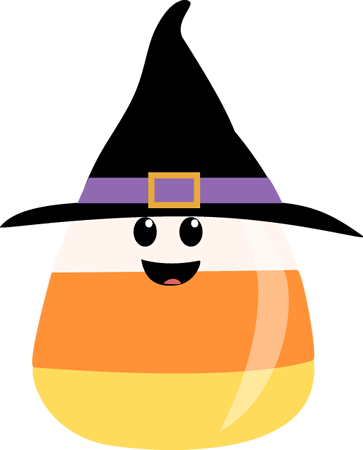 Get ready for some Halloween fun and games!